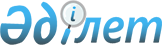 Об утверждении бюджета Григорьевского сельского округа Аккайынского района на 2022 -2024 годыРешение маслихата Аккайынского района Северо-Казахстанской области от 30 декабря 2021 года № 8-16
      Сноска. Вводится в действие с 01.01.2022 в соответствии с пунктом 6 настоящего решения.
      В соответствии со статьями 9-1, 75 Бюджетного кодекса Республики Казахстан, статьей 6 Закона Республики Казахстан "О местном государственном управлении и самоуправлении в Республике Казахстан" маслихат Аккайынского района Северо-Казахстанской области РЕШИЛ:
      1. Утвердить бюджет Григорьевского сельского округа Аккайынского района на 2022-2024 годы согласно приложениям 1, 2, 3 к настоящему решению соответственно, в том числе на 2022 год в следующих объемах:
      1) доходы – 54464,5 тысяча тенге:
      налоговые поступления - 2931 тысяч тенге;
      неналоговые поступления -214 тысяч тенге;
      поступления от продажи основного капитала - 0 тысяч тенге;
      поступления трансфертов – 51319,5 тысяч тенге;
      2) затраты – 55618,4 тысяч тенге;
      3) чистое бюджетное кредитование - 0 тысяч тенге:
      бюджетные кредиты - 0 тысяч тенге;
      погашение бюджетных кредитов - 0 тысяч тенге;
      4) сальдо по операциям с финансовыми активами - 0 тысяч тенге:
      приобретение финансовых активов - 0 тысяч тенге;
      поступления от продажи финансовых активов государства-0 тысяч тенге;
      5) дефицит (профицит) бюджета - - 1153,9 тысяч тенге;
      6) финансирование дефицита (использование профицита) бюджета - 1153,9 тысяч тенге:
      поступление займов - 0 тысяч тенге;
      погашение займов - 0 тысяч тенге;
      используемые остатки бюджетных средств – 1153,9 тысяч тенге.
      Сноска. Пункт 1 в редакции решения маслихата Аккайынского района Северо-Казахстанской области от 25.03.2022 № 9-26 (вводится в действие с 01.01.2022); от 25.08.2022 № 18-4 (вводится в действие с 01.01.2022) ; от 18.11.2022 № 21-4 (вводится в действие с 01.01.2022).


      2. Установить, что доходы бюджета сельского округа на 2022 год формируются в соответствии с Бюджетным кодексом Республики Казахстан за счет следующих налоговых поступлений:
      1) налог на имущество физических лиц по объектам обложения данным налогом, находящимся на территории города районного значения, села, поселка, сельского округа;
      2) земельный налог на земли населенных пунктов с физических и юридических лиц по земельным участкам, находящимся на территории города районного значения, села, поселка;
      3) налог на транспортные средства:
      с физических лиц, место жительства которых находится на территории города районного значения, села, поселка;
      с юридических лиц, место нахождения которых, указываемое в их учредительных документах, располагается на территории города районного значения, села, поселка;
      4) плата за размещение наружной (визуальной) рекламы:
      на открытом пространстве за пределами помещений в городе районного значения, селе, поселке;
      в полосе отвода автомобильных дорог общего пользования, проходящих через территории города районного значения, села, поселка, сельского округа;
      на открытом пространстве за пределами помещений вне населенных пунктов и вне полосы отвода автомобильных дорог общего пользования.
      5) единый земельный налог
      6) плата за пользование земельными участками
      3. Установить, что доходы бюджета сельского округа формируются за счет следующих неналоговых поступлений:
      1) штрафы, налагаемые акимами городов районного значения, сел, поселков, сельских округов за административные правонарушения;
      2) добровольные сборы физических и юридических лиц;
      3) доходы от коммунальной собственности города районного значения, села, поселка, сельского округа (коммунальной собственности местного самоуправления):
      поступления части чистого дохода коммунальных государственных предприятий, созданных по решению аппарата акима города районного значения, села, поселка, сельского округа;
      доходы на доли участия в юридических лицах, находящиеся в коммунальной собственности города районного значения, села, поселка, сельского округа (коммунальной собственности местного самоуправления);
      доходы от аренды имущества коммунальной собственности города районного значения, села, поселка, сельского округа (коммунальной собственности местного самоуправления);
      другие доходы от коммунальной собственности города районного значения, села, поселка, сельского округа (коммунальной собственности местного самоуправления);
      4) другие неналоговые поступления в бюджеты города районного значения, села, поселка, сельского округа.
      4. Поступлениями в бюджеты города районного значения, села, поселка, сельского округа от продажи основного капитала являются:
      1) деньги от продажи государственного имущества, закрепленного за государственными учреждениями, финансируемыми из бюджетов города районного значения, села, поселка, сельского округа;
      2) поступления от продажи земельных участков, за исключением поступлений от продажи земельных участков сельскохозяйственного назначения;
      3) плата за продажу права аренды земельных участков.
      5. Установить бюджетную субвенцию, передаваемую из бюджета района в бюджет сельского округа в сумме 41756 тысяч тенге.
      6. Настоящее решение вводится в действие с 1 января 2022 года. Бюджет Григорьевского сельского округа Аккайынского района на 2022 год
      Сноска. Приложение 1 в редакции решения маслихата Аккайынского района Северо-Казахстанской области от 25.03.2022 № 9-26 (вводится в действие с 01.01.2022); от 25.08.2022 № 18-4 (вводится в действие с 01.01.2022) ; от 18.11.2022 № 21-4 (вводится в действие с 01.01.2022). Бюджет Григорьевского сельского округа Аккайынского района на 2023 год Бюджет Григорьевского сельского округа Аккайынского района на 2024 год
					© 2012. РГП на ПХВ «Институт законодательства и правовой информации Республики Казахстан» Министерства юстиции Республики Казахстан
				
      Секретарь маслихатаАккайынского районаСеверо-Казахстанской области 

________ E. Жакенов
Приложение 1к решению маслихатаАккайынского районаСеверо-Казахстанской областиот 30 декабря 2021 года№ 8-16
Категория
Класс
Подкласс
Наименование
Сумма, тысяч тенге
1) Доходы
54464,5
1
Налоговые поступления
2931
04
Налоги на собственность
2928,6
1
Налоги на имущество
96
3
Земельный налог
58,6
4
Налог на транспортные средства 
2774
05
Внутренние налоги на товары, работы, услуги
2,4
3
Плата за пользование земельными участками
2,4
2
Неналоговые поступления
214
01
Доходы от государственной собственности
214
5
Доходы от аренды имущества, находящегося в государственной собственности
214
3
Поступления от продажи основного капитала
0
4
Поступления трансфертов
51319,5
02
Трансферты из вышестоящих органов государственного управления
51319,5
3
Трансферты из районного (города областного значения) бюджета
51319,5
Функцио-нальная группа
Функцио-нальная подгруппа
Админис-тратор бюджетных программ
Прог-рамма
Наименование
Сумма, тысяч тенге
2) Затраты
55618,4
01
Государственные услуги общего характера
31637,1
1
Представительные, исполнительные и другие органы, выполняющие общие функции государственного управления
31637,1
124
Аппарат акима города районного значения, села, поселка, сельского округа
31637,1
001
Услуги по обеспечению деятельности акима города районного значения, села, поселка, сельского округа
31637,1
07
Жилищно-коммунальное хозяйство
4706,1
3
Благоустройство населенных пунктов
4706,1
124
Аппарат акима города районного значения, села, поселка, сельского округа
4706,1
008
Освещение улиц в населенных пунктах
2784
009
Обеспечение санитарии населенных пунктов
487,5
011
Благоустройство и озеленение населенных пунктов
1434,6
08
Культура, спорт, туризм и информационное пространство
17747
1
Деятельность в области культуры
17747
124
Аппарат акима города районного значения, села, поселка, сельского округа
17747
006
Поддержка культурно-досуговой работы на местном уровне
17747
12
Транспорт и коммуникации
300
1
Автомобильный транспорт
300
124
Аппарат акима города районного значения, села, поселка, сельского округа
300
013
Обеспечение функционирования автомобильных дорог в городах районного значения, селах, поселках, сельских округах
300
13
Прочие
1228
9
Прочие
1228
124
Аппарат акима города районного значения, села, поселка, сельского округа
1228
040
Реализация мероприятий для решения вопросов обустройства населенных пунктов в реализацию мер по содействию экономическому развитию регионов в рамках Государственной программы развития регионов до 2025 года
1228
1
Трансферты
0,2
15
Трансферты
0,2
124
Аппарат акима города районного значения, села, поселка, сельского округа
0,2
048
Возврат неиспользованных (недоиспользованных) целевых трансфертов
0,2
3) Чистое бюджетное кредитование
0
Бюджетные кредиты
0
Погашение бюджетных кредитов
0
4) Сальдо по операциям с финансовыми активами
0
Приобретение финансовых активов 
0
Поступления от продажи финансовых активов государства
0
5) Дефицит (профицит) бюджета
-1153,9
6) Финансирование дефицита (использование профицита) бюджета
1153,9
Поступления займов
0
Погашение займов
0
Категория
Класс
Подкласс
Наименование
Сумма, тысяч тенге
8
Используемые остатки бюджетных средств
1153,9
01
Остатки бюджетных средств
1153,9
1
Свободные остатки бюджетных средств
1153,9Приложение 2к решению маслихатаАккайынского районаСеверо-Казахстанской областиот 30 декабря 2021 года№ 8-16
Категория
Класс
Подкласс
Наименование
Сумма, 
тысяч тенге
1) Доходы
41266
1
Налоговые поступления
3078
04
Налоги на собственность
2954
1
Налоги на имущество
100
3
Земельный налог
242
4
Налог на транспортные средства 
2612
05
Внутренние налоги на товары, работы и услуги
124
3
Плата за пользование земельными участками
124
2
Неналоговые поступления
0
3
Поступления от продажи основного капитала
0
4
Поступления трансфертов
38188
02
Трансферты из вышестоящих органов государственного управления
38188
3
Трансферты из районного (города областного значения) бюджета
38188
Функциональная группа
Функциональная подгруппа
Администратор бюджетных программ
Программа
Наименование
Сумма, 
тысяч тенге
2) Затраты
41266
01
Государственные услуги общего характера
27056
1
Представительные, исполнительные и другие органы, выполняющие общие функции государственного управления
27056
124
Аппарат акима города районного значения, села, поселка, сельского округа
27056
001
Услуги по обеспечению деятельности акима города районного значения, села, поселка, сельского округа
27056
07
Жилищно-коммунальное хозяйство
926
3
Благоустройство населенных пунктов
926
124
Аппарат акима города районного значения, села, поселка, сельского округа
926
008
Освещение улиц в населенных пунктах
374
009
Обеспечение санитарии населенных пунктов
221
011
Благоустройство и озеленение населенных пунктов
331
08
Культура, спорт, туризм и информационное пространство
13284
1
Деятельность в области культуры
13284
124
Аппарат акима города районного значения, села, поселка, сельского округа
13284
006
Поддержка культурно-досуговой работы на местном уровне
13284
3) Чистое бюджетное кредитование
0
Бюджетные кредиты
0
Погашение бюджетных кредитов
0
4) Сальдо по операциям с финансовыми активами
0
Приобретение финансовых активов 
0
Поступления от продажи финансовых активов государства
0
5) Дефицит (профицит) бюджета
0
6) Финансирование дефицита (использование профицита) бюджета
0
Поступления займов
0
Погашение займов
0
Категория
Класс
Подкласс
Наименование
Сумма,
тысяч тенге
8
Используемые остатки бюджетных средств
0
01
Остатки бюджетных средств
0
1
Свободные остатки бюджетных средств
0Приложение 3к решению маслихатаАккайынского районаСеверо-Казахстанской областиот 30 декабря 2021 года№ 8-16
Категория
Класс
Подкласс
Наименование
Сумма, 
тысяч тенге
1) Доходы
41979
1
Налоговые поступления
3217
04
Налоги на собственность
3087
1
Налоги на имущество
105
3
Земельный налог
253
4
Налог на транспортные средства 
2729
05
Внутренние налоги на товары, работы и услуги
130
3
Плата за пользование земельными участками
130
2
Неналоговые поступления
0
3
Поступления от продажи основного капитала
0
4
Поступления трансфертов
38762
02
Трансферты из вышестоящих органов государственного управления
38762
3
Трансферты из районного (города областного значения) бюджета
38762
Функциональная группа
Функциональная подгруппа
Администратор бюджетных программ
Программа
Наименование
Сумма,
тысяч тенге
2) Затраты
41979
01
Государственные услуги общего характера
27480
1
Представительные, исполнительные и другие органы, выполняющие общие функции государственного управления
27480
124
Аппарат акима города районного значения, села, поселка, сельского округа
27480
001
Услуги по обеспечению деятельности акима города районного значения, села, поселка, сельского округа
27480
07
Жилищно-коммунальное хозяйство
823
3
Благоустройство населенных пунктов
823
124
Аппарат акима города районного значения, села, поселка, сельского округа
823
008
Освещение улиц в населенных пунктах
244
009
Обеспечение санитарии населенных пунктов
232
011
Благоустройство и озеленение населенных пунктов
347
08
Культура, спорт, туризм и информационное пространство
13676
1
Деятельность в области культуры
13676
124
Аппарат акима города районного значения, села, поселка, сельского округа
13676
006
Поддержка культурно-досуговой работы на местном уровне
13676
3) Чистое бюджетное кредитование
0
Бюджетные кредиты
0
Погашение бюджетных кредитов
0
4) Сальдо по операциям с финансовыми активами
0
Приобретение финансовых активов 
0
Поступления от продажи финансовых активов государства
0
5) Дефицит (профицит) бюджета
0
6) Финансирование дефицита (использование профицита) бюджета
0
Поступления займов
0
Погашение займов
0
Категория
Класс
Класс
Подкласс
Наименование
Сумма,
тысяч тенге
8
Используемые остатки бюджетных средств
0
01
01
Остатки бюджетных средств
0
1
Свободные остатки бюджетных средств
0